Lidköping Inner Wheel ClubDistrikt 238		                                      Månadsbrev nr 10 maj 2024www.innerwheel.se		               Klubbpresident: Birgitta Muregård                                      Klubbsekreterare: Ann-Charlotte Wiktorsson                    	InbjudanTisdagen 7 maj 2024, kl. 18:30, OBS tiden!PlatsButiken på Landet Apelås, Gösslunda, Apelås GårdAnmälanSenast söndag den 5 maj, kl. 17 till klubbmästarna Ingegerd Wanneros mobil 073-060 39 03 mejl i.wanneros@gmail.com eller Åsa Fouganthine mobil 070-688 02 02, mejl asa@marineconcept.seAnmälan är bindande. Swisha 100 kr i samband med din anmälan till Ingegerd eller Åsa. Det kommer att serveras Ceasarsallad - räkor eller Chevresallad till ett pris om 100 kronor. Meddela vilken sallad du önskar i samband med din anmälan. Dryck kommer ni att kunna köpa till självkostnadspris på plats, antingen vin eller alkoholfritt alternativ. Samling vid Stadtparkeringen kl 17:45 för samåkning.
OBS! vid akut återbud meddela endast klubbmästarna!GåvaSkänk en gåva till våra hjälpprojekt, (ersätter vår tidigare spargris)Swish 1236782072 ellerBankgiro 5127–6749 märk med ”Gåva”ProgrampunktVårutflykt till Butiken på Landet Apelås med modevisning. Styrelsen med flera går mannekäng.Refererat från månadsmötet den 6 marsKlubbpresident Birgitta Muregård tänder det blå ljuset för IW:s ledord och värdegrund; vänskap, hjälpsamhet och internationell förståelse.

Kvällens möte samlar 20 medlemmar, sju gäster och en föreläsare. Gäster är Lotta Alfredsson, Lena Granstrand, Monica Sunnerlöf, Anna-Maria Florberger, Katarina Källgren och Marita Heden.Föreläsare är kantor och körledare Kristin Lidholm, Södra Kållands pastorat. President Birgitta Muregård inleder mötet med att berätta att temadagen idag är ”Kärlekens dag”. Därefter hälsar Birgitta välkommen till medlemmar, gäster och föreläsare och tänder vänskapens ljus. Kvällens lotteri: Lottpris 20 kr och behållningen går till Hospice Gabriel.Information:Narkotikasökhundarna: År 2021 donerades 350 000 kr och det fanns 23 aktiva IW-hundar i tjänst. Inköp av en hund kostar cirka 100 000 kr och de köps in från England. Narkotikasökhundarna är en av de organisationer som vi skänker pengar till.Formalitet: Presidenten och skattmästaren i nya styrelsen ska utses som firmatecknare för verksamhetsåret 2024-2025. Beslut om att utse dessa till firmatecknare tas in i valmötesprotokollet från valmötet som hölls den 6 mars.Inner Wheel i Sverige 75 år: Ett jubileumsfirande går av stapeln i Borlänge den 24 augusti. Var och en som är intresserad av att delta i firandet anmäler sig själva till detta.Medlemspresentation, Muki Järnelöv.
Klubben har under året fått 4 nya medlemmar, varav en är Muki Järnelöv. Hon är från USA men har varit 35 år i Europa, varav den mesta tiden i Wien i Österrike. Hon är gift med en svensk man och har två döttrar. Hon är nu pensionerad från sitt arbete inom FN där hon har jobbat i 28 år bland annat med drogprogrammet, med donationer mot droger och brott, vilket förde henne till Barbados, Nairobi, Öst/Sydafrika och sen tillbaka till huvudkontoret i Wien. 90 % av de medel de hade för verksamheten fick de själva söka bidrag för.Hon bor i Järpås och hennes intressen är trädgård, föreningsliv och Friskis och Svettis. Hon berättar att hon känt sig välkomnad i Sverige.Gästföreläsare Kristin Lidholm
Därefter är det dags för kvällens gästföreläsare att ta ton. Hon heter Kristin Lidholm och är kantor och körledare i Södra Kållands pastorat sedan drygt 20 år. Hon leder såväl barnkörer i Råda som Rådakören. Hon är en riktig glädjespridare och säger att alla kan sjunga!Vi inleder med kroppsrörelser, sträcker på oss och gör grimaser för att förbereda oss för att sjunga. Vi tar sedan ton under ledning och ackom-panjerade på piano av Kristin och sjunger många härliga vårsånger och lite allsånger, alla hämtade från vårt eget ”IW-sånghäfte” som är sammanställt av Lena Petruson för klubbens räkning.Kristin hälsar alla som är intresserade av körsång välkomna till Råda församlingshem på torsdagar kl 19-21 då Rådakören har övning. Birgitta tackar Kristin med en ros och informationsblad om Inner Wheel.Nästa månadsmöteNästa månadsmöte är den 7 maj 2024 på Butiken på Landet Apelås. Det blir modevisning med styrelsen mfl som mannekänger.AvslutningBirgitta tackar medlemmarna för ikväll och släcker vänskapens ljus.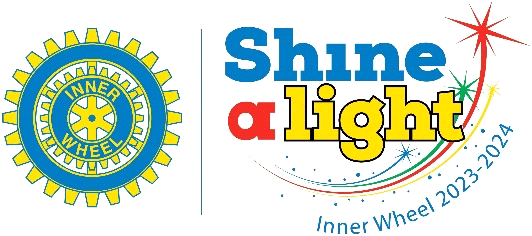 